WHISTLEBLOWING REPORTING FORM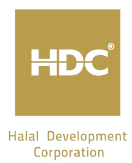 Please provide the following details for any suspected Misconduct and submit directly to the Whistleblowing Designated Officer. Please note that you may be called upon to assist in the investigation, if required.Whistleblower’s Contact  InformationWhistleblower’s Contact  InformationWhistleblower’s Contact  InformationWhistleblower’s Contact  InformationWhistleblower’s Contact  InformationWhistleblower’s Contact  InformationWhistleblower’s Contact  InformationName:Name:Contact Number:Contact Number:Email Address:Suspect’s InformationSuspect’s InformationSuspect’s InformationSuspect’s InformationSuspect’s InformationSuspect’s InformationSuspect’s InformationName:Name:Designation:Designation:Division & Department(where applicable):Division & Department(where applicable):Contact Number:Contact Number:Email Address:Witness(es) Information (If Any)Witness(es) Information (If Any)Witness(es) Information (If Any)Witness(es) Information (If Any)Witness(es) Information (If Any)Witness(es) Information (If Any)Witness(es) Information (If Any)Name (1):Name (1):Division & Department(where applicable):Division & Department(where applicable):Contact Number:Contact Number:Email AddressName (2):Name (2):Division & Department(where applicable):Division & Department(where applicable):Contact Number:Contact Number:Email AddressYour DisclosureYour DisclosureYour DisclosureYour DisclosureYour DisclosureYour DisclosureYour DisclosureBriefly describe the Misconduct and how you know about it. Specify what, who, when, where and how. If there is more than one allegation, number each allegation and use as many pages as necessary.Briefly describe the Misconduct and how you know about it. Specify what, who, when, where and how. If there is more than one allegation, number each allegation and use as many pages as necessary.Briefly describe the Misconduct and how you know about it. Specify what, who, when, where and how. If there is more than one allegation, number each allegation and use as many pages as necessary.Briefly describe the Misconduct and how you know about it. Specify what, who, when, where and how. If there is more than one allegation, number each allegation and use as many pages as necessary.Briefly describe the Misconduct and how you know about it. Specify what, who, when, where and how. If there is more than one allegation, number each allegation and use as many pages as necessary.Briefly describe the Misconduct and how you know about it. Specify what, who, when, where and how. If there is more than one allegation, number each allegation and use as many pages as necessary.Briefly describe the Misconduct and how you know about it. Specify what, who, when, where and how. If there is more than one allegation, number each allegation and use as many pages as necessary.IncidentIncidentIncidentIncidentIncidentIncidentIncident1.What was the Misconduct which had occurred?What was the Misconduct which had occurred?What was the Misconduct which had occurred?What was the Misconduct which had occurred?What was the Misconduct which had occurred?What was the Misconduct which had occurred?2.Who had committed the Misconduct?Who had committed the Misconduct?Who had committed the Misconduct?Who had committed the Misconduct?Who had committed the Misconduct?Who had committed the Misconduct?3.When did it happen and when did you notice it?When did it happen and when did you notice it?When did it happen and when did you notice it?When did it happen and when did you notice it?When did it happen and when did you notice it?When did it happen and when did you notice it?4.Where did it happen?Where did it happen?Where did it happen?Where did it happen?Where did it happen?Where did it happen?5.Is there any evidence that you could provide?Is there any evidence that you could provide?Is there any evidence that you could provide?Is there any evidence that you could provide?Is there any evidence that you could provide?Is there any evidence that you could provide?6.Are there any other parties involved other than the suspect stated above?Are there any other parties involved other than the suspect stated above?Are there any other parties involved other than the suspect stated above?Are there any other parties involved other than the suspect stated above?Are there any other parties involved other than the suspect stated above?Are there any other parties involved other than the suspect stated above?7.Do you have any other details or information which would assist us in the investigation?Do you have any other details or information which would assist us in the investigation?Do you have any other details or information which would assist us in the investigation?Do you have any other details or information which would assist us in the investigation?Do you have any other details or information which would assist us in the investigation?Do you have any other details or information which would assist us in the investigation?8.Any other commentsAny other commentsAny other commentsAny other commentsAny other commentsAny other commentsDate:Date:Date:Date:Signature:Signature:Signature:For Whistleblowing Committee UseComplaint No:Received By:Received On:Received By:Acknowledgement Sent On:Investigation Required (Yes/No)? (If no, please state the reason)Investigation Required (Yes/No)? (If no, please state the reason)Investigation To Be Done By:Investigation To Be Done By:Investigation Results:Investigation Results:Action Taken/Conclusion:Action Taken/Conclusion:Signed Off By:Signed Off By: